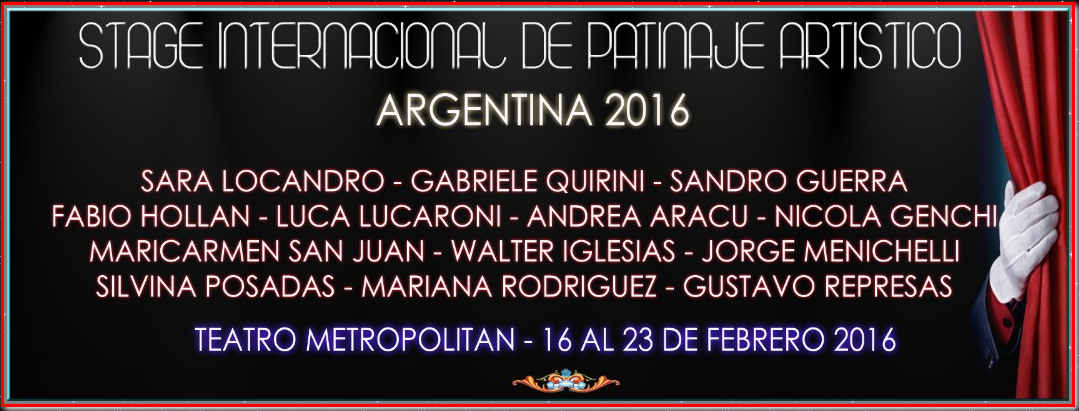 Are you aware of the “Stage Internacional de Patinaje Artistico” at Teatro Metropolitan, Argentina 16-23 February 2016????  It seems to be advertised via fb as opposed to emails.  From what we can gather this is the equivalent of International Judges seminar in Italy, but is for coaches and skaters We understand there is 3 days of lectures and 3 days of practical sessions. Go visit the website http://www.universopatin.com/stage-2016.htmfor all the information.